Data 19.05.2020Temat: Motyle i kwiatyNazywanie zwierząt przestawionych na zdjęciach. Otaczanie pętlą owadów.Ćwiczenia w liczeniu – Liczymy żabki.Utrwalenie refrenu piosenki „ Wiosna na łące”.Opowieść ruchowa przy muzyce.Ćwiczenia poranne.1. Zabawy z sześcianem. Cele: zapoznanie się z figurą – sześcianem ; rozwianie umiejętności szeregowania.2. Ćwiczenia gimnastyczne metodą Rudolfa Labana. Cel: rozwijanie sprawności fizycznej.Zabawy na świeżym powietrzu.Ćwiczenia w określaniu wartości logicznej zdań.Kolorowanka „Łąka w maju”.Zabawa z elementem dramy „Jestem…”Rysowanie szlaczków po śladach, a potem samodzielnie.Przebieg dnia:Karta pracy cz.4, s.39.Nazywanie zwierząt przestawionych na zdjęciach. Otaczanie pętlą owadów. Dokańczanie rysunku motyla według wzoru.Ćwiczenia w liczeniu – Liczymy żabki./bębenek, 2 szarfy, klocki, kartoniki z napisanymi cyframi od 0 do 9/Rodzic układa z szarf 2 stawy. Dziecko wkłada do nich taką liczbę klocków – symbolizujących żaby, która odpowiada liczbie uderzeń Rodzica w bębenek.Przelicza klocki - żaby w poszczególnych stawach i układa pod nimi kartonik z odpowiednim zapisem cyfrowym.Utrwalenie refrenu piosenki „ Wiosna na łące”. Nauka zwrotek.Opowieść ruchowa przy muzyce – rozwijanie zdolności prawidłowego operowania oddechem.Rodzic zwraca się do dziecka: - „Nastała wiosna. Dzisiaj wybieramy się na łąkę.”Dziecko spaceruje za Rodzicem w określonym kierunku.- „Jak tutaj pięknie! Tyle kwiatów i miękka świeża trawa!”Dziecko nabiera powietrza nosem, wydycha ustami na samogłosce – ooo! I sylabie – aaach!Ponownie maszeruje.- „Czy czujesz, jak pachną kwiaty i kwitnące krzewy?”Dziecko zatrzymuje się, nabiera powietrza nosem, a wypuszcza ustami, naśladując wąchanie kwiatów. Następnie udaje kichanie.Ponownie maszeruje.- „Pora odpocząć. Kładziemy się na trawie i powoli oddychamy.”Dziecko kładzie się na dywanie i wykonuje wdech nosem, wydech ustami, następnie wdech ustami i wydech ustami.-„Zasypiamy.”Dziecko spokojnie oddycha , z dłońmi ułożonymi na przeponie.Ćwiczenia poranne. Zabawy z sześcianem.Przypomnienie cech kwadratu.Rodzic mówi:- nakreślcie w powietrzu kwadrat.- jakie są boki kwadratu?- przynieście coś co ma kształt kwadratu.Zapoznanie z sześcianem/kilka sześcianów różniących się wielkością, np. kostka do gry, kostka Rubika, pudełko w kształcie sześcianu itp./Rodzic prezentuje dziecku kilka sześcianów, różniących się wielkością. Nazywa figury. Dziecko je ogląda. Liczy ściany. Określa ich kształt – to kwadraty. Układa figury według wzrastającej wielkości, a potem według malejącej.Karta pracy, cz. 4, s. 40.Oglądanie sześcianów. Określenie różnic i podobieństw między nimi. Oglądanie rozłożonego sześcianu - jako siatki. Liczenie kwadratów.Rysowanie na każdej ścianie innego owada. Oglądanie obrazków sześcianów w różnym położeniu.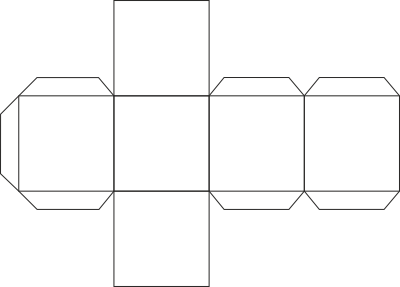 Jak zrobić sześcian od podstaw:https://www.youtube.com/watch?v=eEMwQc758yEZabawy z sześcianem – kostką.-Dziecko rzuca kostką i wykonuje tyle czynności podanych przez Rodzica, ile oczek wyrzuciło na kostce.Czynności: podskoki obunóż lub na jednej nodze, skłony, przysiady, okrzyki..- Dziecko rzuca kostką i podaje liczbę większą (lub mniejszą) o jeden w stosunku do liczby oczek wyrzuconych na kostce.- Na zakończenie dziecko przypomina, kształt jakiej bryły ma kostka.Ćwiczenia gimnastyczne metodą Rudolfa Labana.https://www.youtube.com/watch?v=Z5Wo0aj10KkZabawy na świeżym powietrzu.Ćwiczenia w określaniu wartości logicznej zdań.Dziecko dostaje szyfonową chustkę. Rodzic wypowiada zdania. Jeśli dziecko uważa, że zdanie jest prawdziwe, porusza chustką nad głową. Jeśli sądzi, że jest nie prawdziwe – siedzi w bezruchu.„Czy to prawda, czy to fałsz?Gdy odgadniesz, sygnał dasz.”- Konik polny w wodzie gra.- Żaba dwie głowy ma.- Biedroneczki są w kropeczki.- Motyle mają ciepłe czapeczki.- Stokrotka jest czerwona.- Ważka jest większa niż wrona…Kolorowanka „Łąka w maju”./wyprawka – karta L, kredki/Zabawa z elementem dramy „Jestem…”Dziecko wymyśla owada, ptaka, zwierze kojarzące się z wiosną.Za pomocą ruchów i głosu przedstawia. Rodzic odgaduje, jakie zwierzę przedstawiało dziecko. Następuje zamiana ról.Karta pracy, cz.4, s.41.Rysowanie szlaczków po śladach, a potem samodzielnie. Rysowanie motyla po śladach. Kolorowanie rysunku. Rysowanie po śladzie drogi motyla do stokrotki.